Publicado en Madrid el 21/06/2019 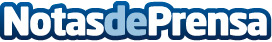 GrupoLaberinto explica por qué enfadarse puede llegar a ser bueno para la saludCuando alguien se enfada o genera ira, irritabilidad,etc. se suele sentir mal y pensar que este gesto no tiene ningún tipo de ventaja para su organismo, pero ¿y si no fuese así? Estudios recientes aseguran que los conceptos anteriores que, a priori, parecen tan negativos, pueden suscitar una serie de beneficios para la salud, incluso en materia de supervivencia. GrupoLaberinto, el último concepto en psicoterapia, cuenta por qué enfadarse puede llegar a ser bueno para la saludDatos de contacto:GrupoLaberinto910 096 022 Nota de prensa publicada en: https://www.notasdeprensa.es/grupolaberinto-explica-por-que-enfadarse-puede Categorias: Sociedad Madrid Medicina alternativa Ocio para niños http://www.notasdeprensa.es